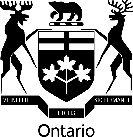 Request for Lower FeeInstructions:This form can be used to request a reduction of OLT’s appeal fee.Prepare this form and submit with your Appeal Form at the time of filing your appeal.Note: An appeal fee reduction may only be requested if the appeal fee for the matter you are appealing is $1,100 AND you are a private citizen, a registered charity or a non-profit ratepayers’ association.This form is to request the appeal fee be reduced to $400.Please submit $400 appeal fee with your appeal. If your request is denied you will be required to pay the balance owing.Instructions:This form can be used to request a reduction of OLT’s appeal fee.Prepare this form and submit with your Appeal Form at the time of filing your appeal.Note: An appeal fee reduction may only be requested if the appeal fee for the matter you are appealing is $1,100 AND you are a private citizen, a registered charity or a non-profit ratepayers’ association.This form is to request the appeal fee be reduced to $400.Please submit $400 appeal fee with your appeal. If your request is denied you will be required to pay the balance owing.Instructions:This form can be used to request a reduction of OLT’s appeal fee.Prepare this form and submit with your Appeal Form at the time of filing your appeal.Note: An appeal fee reduction may only be requested if the appeal fee for the matter you are appealing is $1,100 AND you are a private citizen, a registered charity or a non-profit ratepayers’ association.This form is to request the appeal fee be reduced to $400.Please submit $400 appeal fee with your appeal. If your request is denied you will be required to pay the balance owing.Instructions:This form can be used to request a reduction of OLT’s appeal fee.Prepare this form and submit with your Appeal Form at the time of filing your appeal.Note: An appeal fee reduction may only be requested if the appeal fee for the matter you are appealing is $1,100 AND you are a private citizen, a registered charity or a non-profit ratepayers’ association.This form is to request the appeal fee be reduced to $400.Please submit $400 appeal fee with your appeal. If your request is denied you will be required to pay the balance owing.Instructions:This form can be used to request a reduction of OLT’s appeal fee.Prepare this form and submit with your Appeal Form at the time of filing your appeal.Note: An appeal fee reduction may only be requested if the appeal fee for the matter you are appealing is $1,100 AND you are a private citizen, a registered charity or a non-profit ratepayers’ association.This form is to request the appeal fee be reduced to $400.Please submit $400 appeal fee with your appeal. If your request is denied you will be required to pay the balance owing.Instructions:This form can be used to request a reduction of OLT’s appeal fee.Prepare this form and submit with your Appeal Form at the time of filing your appeal.Note: An appeal fee reduction may only be requested if the appeal fee for the matter you are appealing is $1,100 AND you are a private citizen, a registered charity or a non-profit ratepayers’ association.This form is to request the appeal fee be reduced to $400.Please submit $400 appeal fee with your appeal. If your request is denied you will be required to pay the balance owing.Instructions:This form can be used to request a reduction of OLT’s appeal fee.Prepare this form and submit with your Appeal Form at the time of filing your appeal.Note: An appeal fee reduction may only be requested if the appeal fee for the matter you are appealing is $1,100 AND you are a private citizen, a registered charity or a non-profit ratepayers’ association.This form is to request the appeal fee be reduced to $400.Please submit $400 appeal fee with your appeal. If your request is denied you will be required to pay the balance owing.Instructions:This form can be used to request a reduction of OLT’s appeal fee.Prepare this form and submit with your Appeal Form at the time of filing your appeal.Note: An appeal fee reduction may only be requested if the appeal fee for the matter you are appealing is $1,100 AND you are a private citizen, a registered charity or a non-profit ratepayers’ association.This form is to request the appeal fee be reduced to $400.Please submit $400 appeal fee with your appeal. If your request is denied you will be required to pay the balance owing.Instructions:This form can be used to request a reduction of OLT’s appeal fee.Prepare this form and submit with your Appeal Form at the time of filing your appeal.Note: An appeal fee reduction may only be requested if the appeal fee for the matter you are appealing is $1,100 AND you are a private citizen, a registered charity or a non-profit ratepayers’ association.This form is to request the appeal fee be reduced to $400.Please submit $400 appeal fee with your appeal. If your request is denied you will be required to pay the balance owing.Instructions:This form can be used to request a reduction of OLT’s appeal fee.Prepare this form and submit with your Appeal Form at the time of filing your appeal.Note: An appeal fee reduction may only be requested if the appeal fee for the matter you are appealing is $1,100 AND you are a private citizen, a registered charity or a non-profit ratepayers’ association.This form is to request the appeal fee be reduced to $400.Please submit $400 appeal fee with your appeal. If your request is denied you will be required to pay the balance owing.Instructions:This form can be used to request a reduction of OLT’s appeal fee.Prepare this form and submit with your Appeal Form at the time of filing your appeal.Note: An appeal fee reduction may only be requested if the appeal fee for the matter you are appealing is $1,100 AND you are a private citizen, a registered charity or a non-profit ratepayers’ association.This form is to request the appeal fee be reduced to $400.Please submit $400 appeal fee with your appeal. If your request is denied you will be required to pay the balance owing.Instructions:This form can be used to request a reduction of OLT’s appeal fee.Prepare this form and submit with your Appeal Form at the time of filing your appeal.Note: An appeal fee reduction may only be requested if the appeal fee for the matter you are appealing is $1,100 AND you are a private citizen, a registered charity or a non-profit ratepayers’ association.This form is to request the appeal fee be reduced to $400.Please submit $400 appeal fee with your appeal. If your request is denied you will be required to pay the balance owing.Instructions:This form can be used to request a reduction of OLT’s appeal fee.Prepare this form and submit with your Appeal Form at the time of filing your appeal.Note: An appeal fee reduction may only be requested if the appeal fee for the matter you are appealing is $1,100 AND you are a private citizen, a registered charity or a non-profit ratepayers’ association.This form is to request the appeal fee be reduced to $400.Please submit $400 appeal fee with your appeal. If your request is denied you will be required to pay the balance owing.Instructions:This form can be used to request a reduction of OLT’s appeal fee.Prepare this form and submit with your Appeal Form at the time of filing your appeal.Note: An appeal fee reduction may only be requested if the appeal fee for the matter you are appealing is $1,100 AND you are a private citizen, a registered charity or a non-profit ratepayers’ association.This form is to request the appeal fee be reduced to $400.Please submit $400 appeal fee with your appeal. If your request is denied you will be required to pay the balance owing.Instructions:This form can be used to request a reduction of OLT’s appeal fee.Prepare this form and submit with your Appeal Form at the time of filing your appeal.Note: An appeal fee reduction may only be requested if the appeal fee for the matter you are appealing is $1,100 AND you are a private citizen, a registered charity or a non-profit ratepayers’ association.This form is to request the appeal fee be reduced to $400.Please submit $400 appeal fee with your appeal. If your request is denied you will be required to pay the balance owing.Instructions:This form can be used to request a reduction of OLT’s appeal fee.Prepare this form and submit with your Appeal Form at the time of filing your appeal.Note: An appeal fee reduction may only be requested if the appeal fee for the matter you are appealing is $1,100 AND you are a private citizen, a registered charity or a non-profit ratepayers’ association.This form is to request the appeal fee be reduced to $400.Please submit $400 appeal fee with your appeal. If your request is denied you will be required to pay the balance owing.Instructions:This form can be used to request a reduction of OLT’s appeal fee.Prepare this form and submit with your Appeal Form at the time of filing your appeal.Note: An appeal fee reduction may only be requested if the appeal fee for the matter you are appealing is $1,100 AND you are a private citizen, a registered charity or a non-profit ratepayers’ association.This form is to request the appeal fee be reduced to $400.Please submit $400 appeal fee with your appeal. If your request is denied you will be required to pay the balance owing.Instructions:This form can be used to request a reduction of OLT’s appeal fee.Prepare this form and submit with your Appeal Form at the time of filing your appeal.Note: An appeal fee reduction may only be requested if the appeal fee for the matter you are appealing is $1,100 AND you are a private citizen, a registered charity or a non-profit ratepayers’ association.This form is to request the appeal fee be reduced to $400.Please submit $400 appeal fee with your appeal. If your request is denied you will be required to pay the balance owing.Date Stamp - Received by OLTDate Stamp - Received by OLTDate Stamp - Received by OLTDate Stamp - Received by OLTAppeal InformationAppeal InformationAppeal InformationAppeal InformationAppeal InformationAppeal InformationAppeal InformationAppeal InformationAppeal InformationAppeal InformationAppeal InformationAppeal InformationAppeal InformationAppeal InformationAppeal InformationAppeal InformationAppeal InformationAppeal InformationAppeal InformationAppeal InformationAppeal InformationAppeal InformationAppeal InformationMunicipal File Number:Municipal File Number:Municipal File Number:Municipal File Number:Municipal File Number:Appeal Type (Official Plan Amendment, Zoning By-law, Development Charges, etc.)Appeal Type (Official Plan Amendment, Zoning By-law, Development Charges, etc.)Appeal Type (Official Plan Amendment, Zoning By-law, Development Charges, etc.)Appeal Type (Official Plan Amendment, Zoning By-law, Development Charges, etc.)Appeal Type (Official Plan Amendment, Zoning By-law, Development Charges, etc.)Appeal Type (Official Plan Amendment, Zoning By-law, Development Charges, etc.)Appeal Type (Official Plan Amendment, Zoning By-law, Development Charges, etc.)Appeal Type (Official Plan Amendment, Zoning By-law, Development Charges, etc.)Appeal Type (Official Plan Amendment, Zoning By-law, Development Charges, etc.)Appeal Type (Official Plan Amendment, Zoning By-law, Development Charges, etc.)Appeal Type (Official Plan Amendment, Zoning By-law, Development Charges, etc.)Appeal Type (Official Plan Amendment, Zoning By-law, Development Charges, etc.)Date of Municipal Decision:Date of Municipal Decision:Date of Municipal Decision:Date of Municipal Decision:Date of Municipal Decision:Date of Municipal Decision:Address and/or Legal Description of Property Subject to the Appeal:Address and/or Legal Description of Property Subject to the Appeal:Address and/or Legal Description of Property Subject to the Appeal:Address and/or Legal Description of Property Subject to the Appeal:Address and/or Legal Description of Property Subject to the Appeal:Address and/or Legal Description of Property Subject to the Appeal:Address and/or Legal Description of Property Subject to the Appeal:Address and/or Legal Description of Property Subject to the Appeal:Address and/or Legal Description of Property Subject to the Appeal:Address and/or Legal Description of Property Subject to the Appeal:Address and/or Legal Description of Property Subject to the Appeal:Address and/or Legal Description of Property Subject to the Appeal:Address and/or Legal Description of Property Subject to the Appeal:Address and/or Legal Description of Property Subject to the Appeal:Address and/or Legal Description of Property Subject to the Appeal:Address and/or Legal Description of Property Subject to the Appeal:Address and/or Legal Description of Property Subject to the Appeal:Address and/or Legal Description of Property Subject to the Appeal:Address and/or Legal Description of Property Subject to the Appeal:Address and/or Legal Description of Property Subject to the Appeal:Address and/or Legal Description of Property Subject to the Appeal:Address and/or Legal Description of Property Subject to the Appeal:Address and/or Legal Description of Property Subject to the Appeal:Municipality:Municipality:Municipality:Municipality:Municipality:Municipality:Municipality:Municipality:Municipality:Municipality:Upper Tier (Region, County, District):Upper Tier (Region, County, District):Upper Tier (Region, County, District):Upper Tier (Region, County, District):Upper Tier (Region, County, District):Upper Tier (Region, County, District):Upper Tier (Region, County, District):Date Appeal Filed:Date Appeal Filed:Date Appeal Filed:Date Appeal Filed:Date Appeal Filed:Date Appeal Filed:Requester InformationRequester InformationRequester InformationRequester InformationRequester InformationRequester InformationRequester InformationRequester InformationRequester InformationRequester InformationRequester InformationRequester InformationRequester InformationRequester InformationRequester InformationRequester InformationRequester InformationRequester InformationRequester InformationRequester InformationRequester InformationRequester InformationRequester InformationLast Name:Last Name:Last Name:Last Name:Last Name:Last Name:Last Name:Last Name:Last Name:Last Name:Last Name:Last Name:Last Name:First Name:First Name:First Name:First Name:First Name:First Name:First Name:First Name:First Name:First Name:Company Name or Association Name (Association must be incorporated – include copy of letter of incorporation):Company Name or Association Name (Association must be incorporated – include copy of letter of incorporation):Company Name or Association Name (Association must be incorporated – include copy of letter of incorporation):Company Name or Association Name (Association must be incorporated – include copy of letter of incorporation):Company Name or Association Name (Association must be incorporated – include copy of letter of incorporation):Company Name or Association Name (Association must be incorporated – include copy of letter of incorporation):Company Name or Association Name (Association must be incorporated – include copy of letter of incorporation):Company Name or Association Name (Association must be incorporated – include copy of letter of incorporation):Company Name or Association Name (Association must be incorporated – include copy of letter of incorporation):Company Name or Association Name (Association must be incorporated – include copy of letter of incorporation):Company Name or Association Name (Association must be incorporated – include copy of letter of incorporation):Company Name or Association Name (Association must be incorporated – include copy of letter of incorporation):Company Name or Association Name (Association must be incorporated – include copy of letter of incorporation):Company Name or Association Name (Association must be incorporated – include copy of letter of incorporation):Company Name or Association Name (Association must be incorporated – include copy of letter of incorporation):Company Name or Association Name (Association must be incorporated – include copy of letter of incorporation):Company Name or Association Name (Association must be incorporated – include copy of letter of incorporation):Company Name or Association Name (Association must be incorporated – include copy of letter of incorporation):Company Name or Association Name (Association must be incorporated – include copy of letter of incorporation):Company Name or Association Name (Association must be incorporated – include copy of letter of incorporation):Company Name or Association Name (Association must be incorporated – include copy of letter of incorporation):Company Name or Association Name (Association must be incorporated – include copy of letter of incorporation):Company Name or Association Name (Association must be incorporated – include copy of letter of incorporation):Email Address:Email Address:Email Address:Daytime Telephone Number:Daytime Telephone Number:Daytime Telephone Number:Daytime Telephone Number:Daytime Telephone Number:Daytime Telephone Number:Daytime Telephone Number:Daytime Telephone Number:Daytime Telephone Number:Daytime Telephone Number:Daytime Telephone Number:Daytime Telephone Number:Alternative Telephone Number:Alternative Telephone Number:Alternative Telephone Number:Alternative Telephone Number:Alternative Telephone Number:Alternative Telephone Number:Alternative Telephone Number:Alternative Telephone Number:Alternative Telephone Number:Alternative Telephone Number:Alternative Telephone Number:Ext.Ext.Ext.Mailing AddressMailing AddressMailing AddressMailing AddressMailing AddressMailing AddressMailing AddressMailing AddressMailing AddressMailing AddressMailing AddressMailing AddressMailing AddressMailing AddressMailing AddressMailing AddressMailing AddressMailing AddressMailing AddressMailing AddressMailing AddressMailing AddressMailing AddressUnit Number:Unit Number:Unit Number:Street Number:Street Number:Street Number:Street Number:Street Number:Street Number:Street Number:Street Number:Street Number:Street Name:Street Name:Street Name:Street Name:Street Name:Street Name:Street Name:Street Name:Street Name:P.O. BoxP.O. BoxCity/Town:City/Town:City/Town:City/Town:City/Town:City/Town:City/Town:City/Town:Province:Province:Province:Province:Province:Province:Province:Province:Country:Country:Country:Country:Postal Code:Postal Code:Postal Code:Reasons to Reduce FeeReasons to Reduce FeeReasons to Reduce FeeReasons to Reduce FeeReasons to Reduce FeeReasons to Reduce FeeReasons to Reduce FeeReasons to Reduce FeeReasons to Reduce FeeReasons to Reduce FeeReasons to Reduce FeeReasons to Reduce FeeReasons to Reduce FeeReasons to Reduce FeeReasons to Reduce FeeReasons to Reduce FeeReasons to Reduce FeeReasons to Reduce FeeReasons to Reduce FeeReasons to Reduce FeeReasons to Reduce FeeReasons to Reduce FeeReasons to Reduce FeeI am seeking a reduction to the appeal fee on the basis that I am filing the appeal as or on behalf of:I am seeking a reduction to the appeal fee on the basis that I am filing the appeal as or on behalf of:I am seeking a reduction to the appeal fee on the basis that I am filing the appeal as or on behalf of:I am seeking a reduction to the appeal fee on the basis that I am filing the appeal as or on behalf of:I am seeking a reduction to the appeal fee on the basis that I am filing the appeal as or on behalf of:I am seeking a reduction to the appeal fee on the basis that I am filing the appeal as or on behalf of:I am seeking a reduction to the appeal fee on the basis that I am filing the appeal as or on behalf of:I am seeking a reduction to the appeal fee on the basis that I am filing the appeal as or on behalf of:I am seeking a reduction to the appeal fee on the basis that I am filing the appeal as or on behalf of:I am seeking a reduction to the appeal fee on the basis that I am filing the appeal as or on behalf of:I am seeking a reduction to the appeal fee on the basis that I am filing the appeal as or on behalf of:I am seeking a reduction to the appeal fee on the basis that I am filing the appeal as or on behalf of:I am seeking a reduction to the appeal fee on the basis that I am filing the appeal as or on behalf of:I am seeking a reduction to the appeal fee on the basis that I am filing the appeal as or on behalf of:I am seeking a reduction to the appeal fee on the basis that I am filing the appeal as or on behalf of:I am seeking a reduction to the appeal fee on the basis that I am filing the appeal as or on behalf of:I am seeking a reduction to the appeal fee on the basis that I am filing the appeal as or on behalf of:I am seeking a reduction to the appeal fee on the basis that I am filing the appeal as or on behalf of:I am seeking a reduction to the appeal fee on the basis that I am filing the appeal as or on behalf of:I am seeking a reduction to the appeal fee on the basis that I am filing the appeal as or on behalf of:I am seeking a reduction to the appeal fee on the basis that I am filing the appeal as or on behalf of:I am seeking a reduction to the appeal fee on the basis that I am filing the appeal as or on behalf of:I am seeking a reduction to the appeal fee on the basis that I am filing the appeal as or on behalf of:A private citizenA private citizenA private citizenA private citizenA private citizenA private citizenA private citizenA private citizenA private citizenA private citizenA private citizenA private citizenA private citizenA private citizenA private citizenA private citizenA private citizenA private citizenA private citizenA private citizenA private citizenA private citizenA registered charityA registered charityA registered charityA registered charityA registered charityA registered charityA registered charityA registered charityA registered charityA registered charityA registered charityA registered charityA registered charityA registered charityA registered charityA registered charityA registered charityA registered charityA registered charityA registered charityA registered charityA registered charityA non-profit ratepayers’ associationA non-profit ratepayers’ associationA non-profit ratepayers’ associationA non-profit ratepayers’ associationA non-profit ratepayers’ associationA non-profit ratepayers’ associationA non-profit ratepayers’ associationA non-profit ratepayers’ associationA non-profit ratepayers’ associationA non-profit ratepayers’ associationA non-profit ratepayers’ associationA non-profit ratepayers’ associationA non-profit ratepayers’ associationA non-profit ratepayers’ associationA non-profit ratepayers’ associationA non-profit ratepayers’ associationA non-profit ratepayers’ associationA non-profit ratepayers’ associationA non-profit ratepayers’ associationA non-profit ratepayers’ associationA non-profit ratepayers’ associationA non-profit ratepayers’ associationIf filing on behalf of a registered charity or non-profit ratepayers’ associationIf filing on behalf of a registered charity or non-profit ratepayers’ associationIf filing on behalf of a registered charity or non-profit ratepayers’ associationIf filing on behalf of a registered charity or non-profit ratepayers’ associationIf filing on behalf of a registered charity or non-profit ratepayers’ associationIf filing on behalf of a registered charity or non-profit ratepayers’ associationIf filing on behalf of a registered charity or non-profit ratepayers’ associationIf filing on behalf of a registered charity or non-profit ratepayers’ associationIf filing on behalf of a registered charity or non-profit ratepayers’ associationIf filing on behalf of a registered charity or non-profit ratepayers’ associationIf filing on behalf of a registered charity or non-profit ratepayers’ associationIf filing on behalf of a registered charity or non-profit ratepayers’ associationIf filing on behalf of a registered charity or non-profit ratepayers’ associationIf filing on behalf of a registered charity or non-profit ratepayers’ associationIf filing on behalf of a registered charity or non-profit ratepayers’ associationIf filing on behalf of a registered charity or non-profit ratepayers’ associationIf filing on behalf of a registered charity or non-profit ratepayers’ associationIf filing on behalf of a registered charity or non-profit ratepayers’ associationIf filing on behalf of a registered charity or non-profit ratepayers’ associationIf filing on behalf of a registered charity or non-profit ratepayers’ associationIf filing on behalf of a registered charity or non-profit ratepayers’ associationIf filing on behalf of a registered charity or non-profit ratepayers’ associationIf filing on behalf of a registered charity or non-profit ratepayers’ associationThe name of the charity/non-profit is:The name of the charity/non-profit is:The name of the charity/non-profit is:The name of the charity/non-profit is:The name of the charity/non-profit is:The name of the charity/non-profit is:The name of the charity/non-profit is:The name of the charity/non-profit is:The name of the charity/non-profit is:The name of the charity/non-profit is:The name of the charity/non-profit is:My relation to the charity/non-profit is:My relation to the charity/non-profit is:My relation to the charity/non-profit is:My relation to the charity/non-profit is:My relation to the charity/non-profit is:My relation to the charity/non-profit is:My relation to the charity/non-profit is:My relation to the charity/non-profit is:My relation to the charity/non-profit is:My relation to the charity/non-profit is:My relation to the charity/non-profit is:AffirmationAffirmationAffirmationAffirmationAffirmationAffirmationAffirmationAffirmationAffirmationAffirmationAffirmationAffirmationAffirmationAffirmationAffirmationAffirmationAffirmationAffirmationAffirmationAffirmationAffirmationAffirmationAffirmationI affirm the above information is accurate to the best of my knowledge and that I have authority to act on behalf of the charity/non-profit (if filing on behalf of either).I affirm the above information is accurate to the best of my knowledge and that I have authority to act on behalf of the charity/non-profit (if filing on behalf of either).I affirm the above information is accurate to the best of my knowledge and that I have authority to act on behalf of the charity/non-profit (if filing on behalf of either).I affirm the above information is accurate to the best of my knowledge and that I have authority to act on behalf of the charity/non-profit (if filing on behalf of either).I affirm the above information is accurate to the best of my knowledge and that I have authority to act on behalf of the charity/non-profit (if filing on behalf of either).I affirm the above information is accurate to the best of my knowledge and that I have authority to act on behalf of the charity/non-profit (if filing on behalf of either).I affirm the above information is accurate to the best of my knowledge and that I have authority to act on behalf of the charity/non-profit (if filing on behalf of either).I affirm the above information is accurate to the best of my knowledge and that I have authority to act on behalf of the charity/non-profit (if filing on behalf of either).I affirm the above information is accurate to the best of my knowledge and that I have authority to act on behalf of the charity/non-profit (if filing on behalf of either).I affirm the above information is accurate to the best of my knowledge and that I have authority to act on behalf of the charity/non-profit (if filing on behalf of either).I affirm the above information is accurate to the best of my knowledge and that I have authority to act on behalf of the charity/non-profit (if filing on behalf of either).I affirm the above information is accurate to the best of my knowledge and that I have authority to act on behalf of the charity/non-profit (if filing on behalf of either).I affirm the above information is accurate to the best of my knowledge and that I have authority to act on behalf of the charity/non-profit (if filing on behalf of either).I affirm the above information is accurate to the best of my knowledge and that I have authority to act on behalf of the charity/non-profit (if filing on behalf of either).I affirm the above information is accurate to the best of my knowledge and that I have authority to act on behalf of the charity/non-profit (if filing on behalf of either).I affirm the above information is accurate to the best of my knowledge and that I have authority to act on behalf of the charity/non-profit (if filing on behalf of either).I affirm the above information is accurate to the best of my knowledge and that I have authority to act on behalf of the charity/non-profit (if filing on behalf of either).I affirm the above information is accurate to the best of my knowledge and that I have authority to act on behalf of the charity/non-profit (if filing on behalf of either).I affirm the above information is accurate to the best of my knowledge and that I have authority to act on behalf of the charity/non-profit (if filing on behalf of either).I affirm the above information is accurate to the best of my knowledge and that I have authority to act on behalf of the charity/non-profit (if filing on behalf of either).I affirm the above information is accurate to the best of my knowledge and that I have authority to act on behalf of the charity/non-profit (if filing on behalf of either).I affirm the above information is accurate to the best of my knowledge and that I have authority to act on behalf of the charity/non-profit (if filing on behalf of either).I affirm the above information is accurate to the best of my knowledge and that I have authority to act on behalf of the charity/non-profit (if filing on behalf of either).SignatureSignatureSignatureSignatureSignatureSignatureSignatureSignatureSignatureSignatureSignatureSignatureDateDateDateDateDateDateDateName of Person Signing:Name of Person Signing:Name of Person Signing:Name of Person Signing:Name of Person Signing:Name of Person Signing:Name of Person Signing:Name of Person Signing:Name of Person Signing:Personal information or documentation requested on this form is collected under the authority of the Ontario Land Tribunal Act and the legislation under which the proceeding is commenced.  All information collected is included in the Ontario Land Tribunal (OLT) case file and the public record in this proceeding. In accordance with the Freedom of Information and Protection of Privacy Act and section 9 of the Statutory Powers Procedure Act, all information collected is available to the public subject to limited exceptions.We are committed to providing services as set out in the Accessibility for Ontarians with Disabilities Act, 2005. If you have any accessibility needs, please contact our Accessibility Coordinator at OLT.Coordinator@ontario.ca or toll free at 1-866-448-2248 as soon as possible.OFFICE USE ONLYOFFICE USE ONLYOFFICE USE ONLYOFFICE USE ONLYOFFICE USE ONLYOFFICE USE ONLYOFFICE USE ONLYOFFICE USE ONLYOFFICE USE ONLYRequest Received by:Request Received by:Request Received by:Date Received (dd/mm/yyyy):Date Received (dd/mm/yyyy):Fee Received:$Reviewed By: